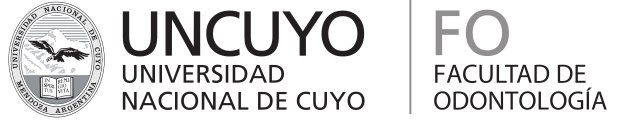 CRONOGRAMA 20151.Cátedra   2. Ubicación en el Plan de Estudios3. Cronograma de Actividades Académicas 2015El desarrollo de las actividades será los días lunes de 8 a 13.30 hs en las  Aula 6, Laboratorio de Informática y Clínicas según distribución de comisiones. Se dispondrá oportunamente del aula de  Postgrado, y Clínicas de postgrado, cuando este esté disponible .…………………………Firma del Profesor TitularFechaActividad y TemaDocentesLunes04-04-16Clase Inaugural-SEMINARIOAprendizaje de la farmacoterapéutica basada en problemas. Metodología y criterios para la selección, aplicación y  monitoreo del  medicamento y tratamientos.Metodología, criterios y actitud crítica para la búsqueda, análisis y aplicación de la información. Evaluación de eficacia y riesgo a través de distintos tipos de estudio.Prof.Od Grippi Maria E.Od. Silvia Grippi: Aprendizaje de la farmacoterapéutica basada en problemas. Metodología y criterios para la selección, aplicación y monitoreo del medicamento y tratamientos Metodología, criterios y actitud crítica para la búsqueda, análisis y aplicación de la información. Uso, selección y análisis de fuentes de información. Evaluación de eficacia y riesgo a través de distintos tipos de estudio. Prof.Od. Grippi. María E.Od. Silvia GrippiLunes11-04-16SEMINARIO: Aprendizaje de la farmacoterapéutica basada en problemas Metodología y criterios para la selección, aplicación y monitoreo del medicamento y tratamientos Metodología, criterios y actitud crítica para la búsqueda, análisis y aplicación de la información. Uso, selección y análisis de fuentes de información.Evaluación de eficacia y riesgo a través de distintos tipos de estudio.Prof.Od. Grippi. María E.Od. Silvia GrippiTP : Selección de grupos de fármacos para el tratamiento del dolor bucomaxilofacial en las distintas situaciones patológicas que pueden presentarse en la práctica de la odontología. Prof.Od. Grippi. María E.Od. Silvia Grippilunes18-04-16SEMINARIO: Selección de grupos de fármacos para el tratamiento del dolor bucomaxilofacial en las distintas situaciones patológicas que pueden presentarse en la práctica de la odontología. Bases farmacodinámicas y farmacocinéticas. Selección del medicamento personal ( medicamento p) para el tratamiento del dolor bucomaxilofacial. Aspectos prácticos de la prescripción  Prof.Od. Grippi. María E.Od. Silvia GrippiTP Selección de grupos de fármacos para el tratamiento del dolor bucomaxilofacial en las distintas situaciones patológicas que pueden presentarse en la práctica de la odontología. Bases farmacodinámicas y farmacocinéticas. Selección del medicamento personal (medicamentop) para el tratamiento del dolor bucomaxilofacial. Aspectos prácticos de la prescripción  Prof.Od. Grippi. María E.Od. Silvia GrippiLunes25-04-16SEMINARIO: Selección de grupos de fármacos para el tratamiento de la infección bucomaxilofacial en las distintas situaciones patológicas que pueden presentarse en la práctica de la odontología. Prof.Od. Grippi. María E.Od. Silvia GrippiTP Selección de grupos de fármacos para el tratamiento de la infección bucomaxilofacial en las distintas situaciones patológicas que pueden presentarse en la práctica de la odontología. Bases farmacodinámicas y farmacocinéticas. Selección del medicamento personal ( medicamento p) para el tratamiento de la infección bucomaxilofacial. Aspectos prácticos de la prescripción  Prof.Od. Grippi. María E.Od. Silvia GrippiLunes02-05-16SEMINARIO: Selección de grupos de fármacos para el tratamiento de la infección bucomaxilofacial en las distintas situaciones patológicas que pueden presentarse en la práctica de la odontología. Bases farmacodinámicas y farmacocinéticas. Selección del medicamento personal ( medicamento p) para el tratamiento de la infección bucomaxilofacial. Aspectos prácticos de la prescripción  Prof.Od. Grippi. María E.Od. Silvia GrippiTP :Farmacoterapéutica  y práctica avanzada del tratamiento de  las Emergencias médicas e Hipertensión en simuladores y maniquíes, según la medicina de la evidencia  aplicada  a distintos casos clínicos.Prof. Od. Pablo A. ElíasProf.Od. Grippi. María E.Od. Silvia GrippiLunes09-05-16SEMINARIO: Farmacoterapéutica  y práctica avanzada del tratamiento de  las Emergencias médicas e Hipertensión en simuladores y maniquíes, según la medicina de la evidencia  aplicada  a distintos casos clínicos.Prof. Od. Pablo A. ElíasProf.Od. Grippi. María EOd. Silvia GrippiTP Farmacoterapéutica  y práctica avanzada del tratamiento de  las    Emergencias médicas en simuladores y maniquíes, según la medicina de la evidencia  aplicada  a distintos casos clínicos. Incluye intubación con máscaras laríngeas en maniquí  y práctica de venoclisis en maniquí y en pacientes. Prof. Od. Pablo A. ElíasProf.Od. Grippi. María E.Od. Silvia GrippiLunes16-05-16Farmacoterapéutica  y práctica avanzada del tratamiento de  las    Emergencias médicas en simuladores y maniquíes, según la medicina de la evidencia  aplicada  a distintos casos clínicosProf. Od. Pablo A. ElíasProf.Od. Grippi. María E.Od. Silvia GrippiTP Farmacoterapéutica  y práctica avanzada del tratamiento de  las    Emergencias médicas en simuladores y maniquíes, según la medicina de la evidencia  aplicada  a distintos casos clínicos. Incluye intubación con máscaras laríngeas en maniquí  y práctica de venoclisis en maniquí y . Prof. Od. Pablo A. ElíasProf.Od. Grippi. María E.Od. Silvia GrippiLunes23-05-16EXAMEN PARCIALProf. Od. Pablo A. ElíasProf.Od. Grippi. María E.Od. Silvia GrippiProf. Od. Pablo A. ElíasProf.Od. Grippi. María E.Od. Silvia GrippiLunes30-05-16SEMINARIO  Selección de grupos de fármacos para el tratamiento de la Hipertensión .Bases farmacodinámicas y farmacocinéticas      Prof.Od. Grippi. María E.Od. Silvia Grippi                                            TPSelección de grupos de fármacos para el tratamiento de la Hipertensión. Bases farmacodinámicas y farmacocinéticas. Selección del medicamento personal (medicamento p) para el tratamiento de hipertensión. .Aspectos prácticos de la prescripción Prof.Od. Grippi. María E.Od. Silvia GrippiLunes06-06-16                                            TP                                          TPLunes13-06-16                   Recuperatorio de examen parcial  Lunes27-06-16             RECUPERATORIOS DE TRABAJOS PRÁCTICOS